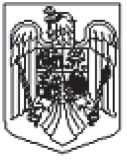 MINISTERUL AGRICULTURII ŞI DEZVOLTĂRII RURALEAGENŢIA PENTRU FINANŢAREA INVESTIŢIILOR RURALEAsociația Grup de Acțiune Locală Tovishat                                                           August 2017         Versiunea 1.0 Tovishat           Se completează de către solicitant   				 *se completează de către solicitant cu denumirea programuluiÎn cazul în care doriți să atașați mai multe devize financiare va trebui să copiați(copy) tabelul și să il adăugați (paste) în continuarea celui de mai sus de câte ori  este nevoie.În cazul în care doriți să atașați mai multe devize pe obiect va trebui să copiați(copy) tabelul și să il adăugați (paste) în continuarea celui de mai sus de câte ori  este nevoie.În cazul în care doriți să atașați încă o anexă va trebui să copiați(copy) tabelul și să il adăugați (paste) în continuarea celui de mai sus de câte ori  este nevoie.MINISTERUL AGRICULTURII ŞI DEZVOLTĂRII RURALEAGENŢIA PENTRU FINANŢAREA INVESTIŢIILOR RURALEDeviz financiar – Capitolul 3 – Cheltuieli pentru proiectare și asistență tehnică – EURO                 August 2017MINISTERUL AGRICULTURII ŞI DEZVOLTĂRII RURALEAGENŢIA PENTRU FINANŢAREA INVESTIŢIILOR RURALEDevizul pe obiect*                                                                                                                      August 2017*) Se înscrie denumirea obiectului de construcție sau intervențieMINISTERUL AGRICULTURII ŞI DEZVOLTĂRII RURALEAGENŢIA PENTRU FINANŢAREA INVESTIŢIILOR RURALE                                              August 2017Deviz - Capitolul 2 – Cheltuieli pentru asigurarea utilităților necesare obiectivului – EURODeviz – Capitolul  5 - Alte cheltuieli - EUROÎn cazul în care doriți să atașați un alt deviz financiar, deviz pe obiect sau alte tipuri de devize va trebui să copiați(copy) tabelul și să il adăugați (paste) în continuarea celor de mai sus de câte ori  este nevoie.D. Alte informații:Programarea proiectului: Număr luni de implementare:	Indic. nr. 1, 2, 3 - se va bifa doar o singura categorie/ categoria majoritarăIndic. nr.4 - se va completa numărul locurilor de muncă existente şi numărul locurilor de muncă nou create prin proiectIndic. nr. 5 - se va completa din momentul demarării M01, M02, respectiv M16, cu bifa în dreptul măsurii corespunzătoare,dacă va fi cazul.Codul unic de înregistrare APIAÎn cazul în care nu aveți un cod unic de înregistrare APIA, completați acest formular.FORMULARde înscriere în registrul unic de identificare pentru solicitanșii de finanșare prin măsurile Programului Național de Dezvoltare Rurală 2014-2020Denumire solicitant:Categorie Solicitant:Sediul / AdresaŢara 	Judeţul	oraşulcomuna	satul	stradanr	bl.	et.	ap.	sectorul	codul poștalNumăr de telefon	Fax	E-mailNumăr de înregistrare în registrul comerțului/Registrul asociațiilor și fundațiilorCUI / CIFCod CAEN pentru activitatea principalăCod CAEN pentru activitatea secundară pentru care se solicită înregistrarea în Registrul unic de identificareCod IBANdeschis la BancaSucursala / AgențiePrin reprezentant legal, doamna/domnulcu CNP						, solicit înscrierea în Registrul unic de îdentificare – Agenţia de Plăţi şi Intervenţie pentru Agricultură.Am luat la cunoştinţă că orice modificare a informaţiilor de mai sus trebuie furnizată către APIA în termen de maximum 10 zile lucrătoare de la producerea acestora.Declar pe propria răspundere că cele de mai sus sunt conforme cu realitatea.Sunt de acord ca datele din cerere să fie introduse în baza de date a Sistemului Integrat de Administrare şi Control, procesate şi verificate în vederea înscrierii în Registrul unic de identificare şi transmise autorităţilor responsabile în vederea elaborării de studii statistice şi de evaluări economice, în condiţiile Legii nr. 677-2001 pentru protecţia persoanelor cu privire la prelucrarea datelor cu caracter personal şi libera circulaţie a acestor date, cu modificarile şi completările ulterioare.Reprezentant legal	DataNumele şi prenumeleSemnătura .................................................................................................................................DATE ÎNREGISTRARE                                                                 NUME ŞI PRENUME DIRECTOR GENERAL ADJUNCT CRFIRSe completează de către Agenţia pentru Finanţarea Investiţiilor Ruruale – Oficiu Judeţean/Centru Regional – Programul FEADR pentru cereri de finanţareOJFIR/CRFIR Număr înregistrareData Înregistrării  	Numele şi prenumele persoanei care înregistrează:Semnătura:Data primirii cererii de finanţare la Contractare:Semnătură Director OJFIR/Director General Adjunct CRFIR Ştampila OJFIR/CRFIROJFIR/CRFIR Număr înregistrareData Înregistrării  	Numele şi prenumele persoanei care înregistrează:Semnătura:Data primirii cererii de finanţare la Contractare:A PREZENTARE GENERALĂA1 MăsuraM 6.4 – Investiții în crearea și dezvoltarea de activități non-agricole Aria de aplicabilitate GAL TovishatConţinutul cadru al documentaţiei tehnico-economice faza SF/DALI/MJ conform: H.G. nr. 28/2008 H.G. nr. 907/2016În funcție de H.G. –ul prin care întocmiți documentația veți alege anexele corespunzătoare pentru completarea acestei cereri de finanțare.A2 Denumire solicitant:A3 Titlu proiect:A4 Descrierea succintă a proiectului:A5 Amplasarea proiectului:Regiunea de dezvoltare: 	Judeţ: A6 Date despre tipul de proiect și beneficiar:A 6.0 Tip zona GAL TovishatA 6.1 Proiect cu construcții-montaj Proiect fără construcții-montajA 6.2 Investiție nouă    Modernizare și/sau ExtindereA 6.3 Beneficiar privatA 6.4 Prescorare                                puncteA 6.4.1 Detaliere criterii de selecţie îndeplinite:A7 Date despre consultant:Denumire: Cod Unic de Înregistrare / Codul de Înregistrare Fiscală:Număr de înregistrare în registrul comerțului:A8 Date despre proiectant:Denumire:Cod Unic de Înregistrare / Codul de Înregistrare Fiscală:Număr de înregistrare în registrul comerțului: Proiect tehnic                         Autorizație                         Studiu de impactB INFORMAŢII PRIVIND SOLICITANTULB1 Descrierea solicitantuluiB1.1 Informaţii privind solicitantulData înființării:        Cod Unic de Înregistrare și/sau Codul de Înregistrare Fiscală:          Statut juridic al solicitantului: Număr de înregistrare în registrul comerțului: Codurile CAEN ale activităţilor finanţate prin proiect *  1                          2                          3   * se va completa începând cu poziția 1                                                                                           4                             5Codul unic de înregistrare APIA: 	                                   Anul atribuirii codului:Cod Registru Naţional al Exploataţiilor ANSVSA: 		               Anul atribuirii codului: B1.2 Sediul social / Domiciliul stabil al solicitantului / Reşedinţa din RomâniaB1.3 Numele şi prenumele reprezentantului legal şi funcţia acestuia în cadrul organizaţiei, precum şi specimenul de semnătură:B2 Informaţii referitoare la reprezentantul legal de proiectB2.1 Date de identitate ale reprezentantului legal de proiect Asociat unic				 Asociat				 AdministratorAsociaţi (completați pentru toți asociații):În cazul persoanelor fizice:Nume şi prenume asociat: Adresa și domiciliul asociatului:În cazul persoanelor juridice: Înregistrată în România Înregistrată în altă țarăDenumire:Cod Unic de Înregistrare şi/sau Codul de Înregistrare FiscalăNumăr de înregistrare în registrul comerțului:B2.2 Domiciliul stabil al reprezentantului legal de proiectC FINANȚĂRI NERAMBURSABILE solicitate şi/sau obţinuteC FINANȚĂRI NERAMBURSABILE solicitate şi/sau obţinuteC FINANȚĂRI NERAMBURSABILE solicitate şi/sau obţinuteC FINANȚĂRI NERAMBURSABILE solicitate şi/sau obţinuteC FINANȚĂRI NERAMBURSABILE solicitate şi/sau obţinuteC FINANȚĂRI NERAMBURSABILE solicitate şi/sau obţinuteSolicitantul a mai obţinut finanţări nerambursabile? Dacă da, detaliaţi cu datele solicitate în tabeluld e mai jos. Da NuSolicitantul a mai obţinut finanţări nerambursabile? Dacă da, detaliaţi cu datele solicitate în tabeluld e mai jos. Da NuSolicitantul a mai obţinut finanţări nerambursabile? Dacă da, detaliaţi cu datele solicitate în tabeluld e mai jos. Da NuSolicitantul a mai obţinut finanţări nerambursabile? Dacă da, detaliaţi cu datele solicitate în tabeluld e mai jos. Da NuSolicitantul a mai obţinut finanţări nerambursabile? Dacă da, detaliaţi cu datele solicitate în tabeluld e mai jos. Da NuSolicitantul a mai obţinut finanţări nerambursabile? Dacă da, detaliaţi cu datele solicitate în tabeluld e mai jos. Da NuDENUMIRE PROGRAM FINANŢAREDADADADANUDENUMIRE PROGRAM FINANŢARENumăr proiecteTitlul proiectului și Numărul contractului de finanțareData finalizăriiValoarea sprijinului (EUR)NUProgram Național*Program Național*Program Naţional*SAPARDFEADR*Alte programe europene*Alte programe europene*Alte programe europene*Alte programe internaționale*Alte programe internaționale*Alte programe internaţionale*Buget Indicativ - HG 28/2008Buget Indicativ - HG 28/2008MINISTERUL AGRICULTURII SI DEZVOLTARII RURALEMINISTERUL AGRICULTURII SI DEZVOLTARII RURALEAGENŢIA PENTRU FINANŢAREA INVESTIŢIILOR RURALEAGENŢIA PENTRU FINANŢAREA INVESTIŢIILOR RURALEProcentul aferent intensității:  70%   90%Curs EURO                       Data întocmirii devizului general din SF/DALI/MJProcentul aferent intensității:  70%   90%Curs EURO                       Data întocmirii devizului general din SF/DALI/MJProcentul aferent intensității:  70%   90%Curs EURO                       Data întocmirii devizului general din SF/DALI/MJProcentul aferent intensității:  70%   90%Curs EURO                       Data întocmirii devizului general din SF/DALI/MJProcentul aferent intensității:  70%   90%Curs EURO                       Data întocmirii devizului general din SF/DALI/MJProcentul aferent intensității:  70%   90%Curs EURO                       Data întocmirii devizului general din SF/DALI/MJProcentul aferent intensității:  70%   90%Curs EURO                       Data întocmirii devizului general din SF/DALI/MJMăsura6.46.4Denumirea capitolelor de cheltuieliCheltuieli eligibileCheltuieli eligibileCheltuielineeligibileCheltuielineeligibileTotalTotalEUROEUROEUROEUROEUROEURO1223344Capitolul 1 Cheltuieli pentru obtinerea şi amenajarea terenului - total, din care:1.1 Cheltuieli pentru obţinerea terenului1.2 Cheltuieli pentru amenajarea terenului1.3 Cheltuieli cu amenajari pentru protecţia mediului şi aducerea la starea iniţialăCapitolul 2 Cheltuieli pentru asigurarea utilităţilor necesare obiectivuluiCapitolul 3 Cheltuieli pentru proiectare şi asistenţă tehnică - total, din care:3.1 Studii de teren3.2 Obţinerea de avize, acorduri şi autorizaţii3.3 Proiectare şi inginerie3.4 Organizarea procedurilor de achiziţie3.5 Consultanţă3.6 Asistenţă tehnicăVerificare încadrare cheltuieli capitolul 3Cheltuieli Cap.3 nu se încadrează in limita de 5%Cheltuieli Cap.3 nu se încadrează in limita de 5%Cheltuieli Cap.3 nu se încadrează in limita de 5%Cheltuieli Cap.3 nu se încadrează in limita de 5%Cheltuieli Cap.3 nu se încadrează in limita de 5%Cheltuieli Cap.3 nu se încadrează in limita de 5%Capitolul 4 Cheltuieli pentru investiţia de bază - total, din care:Construcții, din care:4.1 Construcţii şi instalaţii4.2 Montaj utilaj tehnologic4.3 Utilaje, echipamente tehnologice şi funcţionale cu montaj (procurare)4.4 Utilaje şi echipamente fară montaj, mijloace de transport, alte achiziţii specifice4.5 Dotări4.6 Active necorporaleCapitolul 5 Alte cheltuieli - total, din care:5.1 Organizare de şantier5.1.1 lucrări de construcţii şi instalaţii aferente organizării de şantier5.1.2 cheltuieli conexe orgănizării şantierului5.2 Comisioane, taxe, costul creditului5.3 Cheltuieli diverse şi neprevăzuteProcent cheltuieli diverse și neprevăzuteCapitolul 6 Cheltuieli pentru darea în exploatare - total, din care:6.1 Pregătirea personalului de exploatare6.2 Probe tehnologice şi testeTOTAL GENERALVerificare actualizareactualizare mai mică de 5% din valoarea eligibilăactualizare mai mică de 5% din valoarea eligibilăactualizare mai mică de 5% din valoarea eligibilăactualizare mai mică de 5% din valoarea eligibilăactualizare mai mică de 5% din valoarea eligibilăactualizare mai mică de 5% din valoarea eligibilăACTUALIZARE Cheltuieli Eligibile (max 5%)TOTAL GENERAL CU ACTUALIZAREValoare TVATOTAL GENERAL inclusiv TVAVALOAREA PROIECTULUILEILEIEUROEUROVALOARE TOTALĂVALOARE ELIGIBILĂVALOARE NEELIGIBILĂPlan FinanciarPlan FinanciarPlan FinanciarPlan FinanciarPlan FinanciarPlan FinanciarPlan Financiar                                                                                                                Cheluieli             Cheltuieli                                                                                                                              eligibile             neeligibile                                                                                                                  EURO                  EURO               Total                                                                                                                Cheluieli             Cheltuieli                                                                                                                              eligibile             neeligibile                                                                                                                  EURO                  EURO               Total                                                                                                                Cheluieli             Cheltuieli                                                                                                                              eligibile             neeligibile                                                                                                                  EURO                  EURO               Total                                                                                                                Cheluieli             Cheltuieli                                                                                                                              eligibile             neeligibile                                                                                                                  EURO                  EURO               Total                                                                                                                Cheluieli             Cheltuieli                                                                                                                              eligibile             neeligibile                                                                                                                  EURO                  EURO               Total                                                                                                                Cheluieli             Cheltuieli                                                                                                                              eligibile             neeligibile                                                                                                                  EURO                  EURO               Total                                                                                                                Cheluieli             Cheltuieli                                                                                                                              eligibile             neeligibile                                                                                                                  EURO                  EURO               TotalAjutor public nerambursabil (contribuţie UE şi cofinanţare naţională)Cofinanțare privată, din care:- autofinanțare- împrumuturiTOTAL PROIECTProcent contribuţie publicăAvans solicitatProcent avans solicitat ca procent din ajutorul public nerambursabilSuma avans mai mică de 50% din ajutorul publicSuma avans mai mică de 50% din ajutorul publicSuma avans mai mică de 50% din ajutorul publicSuma avans mai mică de 50% din ajutorul public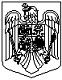 MINISTERUL AGRICULTURII ŞI DEZVOLTĂRII RURALEAnexa A1Anexa A1Anexa A1                  AGENŢIA PENTRU FINANŢAREA INVESTIŢIILOR RURALE                  AGENŢIA PENTRU FINANŢAREA INVESTIŢIILOR RURALE                  AGENŢIA PENTRU FINANŢAREA INVESTIŢIILOR RURALEAugust 2017August 2017Deviz financiar- Capitolul 3 - Cheltuieli pentru proiectare şi asistenţa tehnică - EURODeviz financiar- Capitolul 3 - Cheltuieli pentru proiectare şi asistenţa tehnică - EURODeviz financiar- Capitolul 3 - Cheltuieli pentru proiectare şi asistenţa tehnică - EURODeviz financiar- Capitolul 3 - Cheltuieli pentru proiectare şi asistenţa tehnică - EURODeviz financiar- Capitolul 3 - Cheltuieli pentru proiectare şi asistenţa tehnică - EURODeviz financiar- Capitolul 3 - Cheltuieli pentru proiectare şi asistenţa tehnică - EURONr.crtSpecificaţieSpecificaţieValoare eligibilăValoare eligibilăValoare neeligibilă1Cheltuieli pentru studii de teren (geotehnice, geologice, hidrologice, hidrogeologice, fotogrammetrice, topografice şi de stabilitate a terenului pe care se amplasează obiectivul de investiţie)Cheltuieli pentru studii de teren (geotehnice, geologice, hidrologice, hidrogeologice, fotogrammetrice, topografice şi de stabilitate a terenului pe care se amplasează obiectivul de investiţie)2Cheltuieli pentru obţinere de avize, acorduri şi autorizaţii - total, din care:Cheltuieli pentru obţinere de avize, acorduri şi autorizaţii - total, din care:1. obţinerea/prelungirea valabilităţii ceritificatului de urbanism1. obţinerea/prelungirea valabilităţii ceritificatului de urbanism2. obţinerea/prelungirea valabilităţii autorizaţiei de construire/desfiinţare, obţinereautorizaţii de scoatere din circuitul agricol2. obţinerea/prelungirea valabilităţii autorizaţiei de construire/desfiinţare, obţinereautorizaţii de scoatere din circuitul agricol3. obţinerea avizelor şi acordurilor pentru racorduri şi branşamente la reţelelepublice de apă, canalizare, gaze, termoficare, energie electrică, telefonie, etc.3. obţinerea avizelor şi acordurilor pentru racorduri şi branşamente la reţelelepublice de apă, canalizare, gaze, termoficare, energie electrică, telefonie, etc.4. obţinere aviz sanitar, sanitar-veterinar şi fitosanitar4. obţinere aviz sanitar, sanitar-veterinar şi fitosanitar5. obţinerea certificatului de nomenclatură stradală şi adresa5. obţinerea certificatului de nomenclatură stradală şi adresa6. întocmirea documentaţiei, obţinerea numărului Cadastral provizoriu şiînregistrarea terenului în Cartea Funciară6. întocmirea documentaţiei, obţinerea numărului Cadastral provizoriu şiînregistrarea terenului în Cartea Funciară7. obţinerea avizului PSI7. obţinerea avizului PSI8. obţinerea acordului de mediu8. obţinerea acordului de mediu9. căi ferate 9. căi ferate 10. alte avize, acorduri şi autorizaţii solicitate prin lege10. alte avize, acorduri şi autorizaţii solicitate prin lege3Proiectare şi inginerie - total, din care:Proiectare şi inginerie - total, din care:1. Cheltuieli pentru elaborarea tuturor fazelor de proiectare - total, din care:1. Cheltuieli pentru elaborarea tuturor fazelor de proiectare - total, din care:a. studiu de prefezabilitatea. studiu de prefezabilitateb. studiu de fezabilitateb. studiu de fezabilitatec. proiect tehnicc. proiect tehnicd. detalii de execuţied. detalii de execuţiee. verificarea tehnică a proiectăriie. verificarea tehnică a proiectăriif. elaborarea certificatului de performanţa energetică a clădiriif. elaborarea certificatului de performanţa energetică a clădirii2. Documentaţii necesare pentru obţinerea acordurilor, avizelor şi autorizaţiiloraferente obiectivului de investitii2. Documentaţii necesare pentru obţinerea acordurilor, avizelor şi autorizaţiiloraferente obiectivului de investitii3. Cheltuielile pentru expertiza tehnică efectuată pentru construcţii începute şineterminate sau care urmează a fi modificate prin proiect (modernizări, consolidări, etc.)3. Cheltuielile pentru expertiza tehnică efectuată pentru construcţii începute şineterminate sau care urmează a fi modificate prin proiect (modernizări, consolidări, etc.)4. Cheltuielile pentru efectuarea auditului energetic4. Cheltuielile pentru efectuarea auditului energetic4Organizarea procedurilor de achiziţieOrganizarea procedurilor de achiziţie5Cheltuieli pentru consultanţă - total, din care:Cheltuieli pentru consultanţă - total, din care:1. plata serviciilor de consultanţă la elaborarea memoriului justificativ, studiilor de piaţă, de evaluare, la întocmirea cererii de finanţare1. plata serviciilor de consultanţă la elaborarea memoriului justificativ, studiilor de piaţă, de evaluare, la întocmirea cererii de finanţare2. plata serviciilor de consultanţă în domeniul managementului investiţiei sauadministrarea contractului de execuţie2. plata serviciilor de consultanţă în domeniul managementului investiţiei sauadministrarea contractului de execuţie6Cheltuieli pentru asistenţa tehnică - total, din care:Cheltuieli pentru asistenţa tehnică - total, din care:1. asistenţa tehnică din partea proiectantului în cazul când aceasta nu intră întarifarea proiectării1. asistenţa tehnică din partea proiectantului în cazul când aceasta nu intră întarifarea proiectării2. plata diriginţilor de şantier desemnaţi de autoritatea contractantă, autorizaţi conform prevederilor legale pentru verificarea execuţiei lucrărilor de construcţii şi instalaţii2. plata diriginţilor de şantier desemnaţi de autoritatea contractantă, autorizaţi conform prevederilor legale pentru verificarea execuţiei lucrărilor de construcţii şi instalaţiiTotal valoare fără TVATotal valoare fără TVAValoare TVA (aferentă cheltuielilor eligibile şi neeligibile)Valoare TVA (aferentă cheltuielilor eligibile şi neeligibile)TOTAL DEVIZ FINANCIAR 1 (inclusiv TVA)TOTAL DEVIZ FINANCIAR 1 (inclusiv TVA)TOTAL DEVIZ FINANCIAR 1 (inclusiv TVA)  MINISTERUL AGRICULTURII ŞI DEZVOLTĂRII RURALEAnexa A2Anexa A2Anexa A2                   AGENŢIA PENTRU FINANŢAREA INVESTIŢIILOR RURALE                   AGENŢIA PENTRU FINANŢAREA INVESTIŢIILOR RURALE                   AGENŢIA PENTRU FINANŢAREA INVESTIŢIILOR RURALE                   AGENŢIA PENTRU FINANŢAREA INVESTIŢIILOR RURALEAugust 2017August 2017DEVIZ PE OBIECTDEVIZ PE OBIECTDEVIZ PE OBIECTDEVIZ PE OBIECTDEVIZ PE OBIECTDEVIZ PE OBIECTDEVIZ PE OBIECTNr.crtDenumireDenumireDenumireValoarea pe categorii de lucrări, fară TVA - EUROValoarea pe categorii de lucrări, fară TVA - EUROValoarea pe categorii de lucrări, fară TVA - EUROI – LUCRARI DE CONSTRUCTII SI INSTALATIII – LUCRARI DE CONSTRUCTII SI INSTALATIII – LUCRARI DE CONSTRUCTII SI INSTALATIII – LUCRARI DE CONSTRUCTII SI INSTALATIIValoare eligibilăValoare eligibilăValoare neeligibilă    1TerasamenteTerasamenteTerasamente2Constructii: rezistenta (fundatii, structura de rezistenta) si arhitectura (inchideri exterioare, compartimentari, finisaje)Constructii: rezistenta (fundatii, structura de rezistenta) si arhitectura (inchideri exterioare, compartimentari, finisaje)Constructii: rezistenta (fundatii, structura de rezistenta) si arhitectura (inchideri exterioare, compartimentari, finisaje)3IzolatiiIzolatiiIzolatii4Instalatii electriceInstalatii electriceInstalatii electrice5Instalatii sanitareInstalatii sanitareInstalatii sanitare6Instalatii de incalzire, ventilare, climatizare, PSI, radio-tv, intranetInstalatii de incalzire, ventilare, climatizare, PSI, radio-tv, intranetInstalatii de incalzire, ventilare, climatizare, PSI, radio-tv, intranet7Instalatii de alimentare cu gaze naturalInstalatii de alimentare cu gaze naturalInstalatii de alimentare cu gaze natural8Instalatii de telecomunicatiiInstalatii de telecomunicatiiInstalatii de telecomunicatiiTOTAL I (fara TVA)TOTAL I (fara TVA)TOTAL I (fara TVA)II- MONTAJII- MONTAJII- MONTAJII- MONTAJ99Montaj utilaje si echipamente tehnologiceMontaj utilaje si echipamente tehnologiceTOTAL II (fara TVA)TOTAL II (fara TVA)TOTAL II (fara TVA)III - PROCURAREIII - PROCURAREIII - PROCURAREIII - PROCURARE10Utilaje si echipamente tehnologiceUtilaje si echipamente tehnologiceUtilaje si echipamente tehnologice11Utilaje si echipamente de transport, utilaje si echipamente fara montaj, mijloace de transport, alte achizitii specificeUtilaje si echipamente de transport, utilaje si echipamente fara montaj, mijloace de transport, alte achizitii specificeUtilaje si echipamente de transport, utilaje si echipamente fara montaj, mijloace de transport, alte achizitii specifice12DotăriDotăriDotăriTOTAL III (fara TVA)TOTAL III (fara TVA)TOTAL III (fara TVA)TOTAL ( TOTAL I + TOTAL II +TOTAL III) fără TVATVA aferent cheltuielilor eligibile şi neeligibileTOTAL DEVIZ PE OBIECT (inclusiv TVA)*)TOTAL ( TOTAL I + TOTAL II +TOTAL III) fără TVATVA aferent cheltuielilor eligibile şi neeligibileTOTAL DEVIZ PE OBIECT (inclusiv TVA)*)TOTAL ( TOTAL I + TOTAL II +TOTAL III) fără TVATVA aferent cheltuielilor eligibile şi neeligibileTOTAL DEVIZ PE OBIECT (inclusiv TVA)*)TVA aferent cheltuielilor eligibile şi neeligibileTVA aferent cheltuielilor eligibile şi neeligibileTVA aferent cheltuielilor eligibile şi neeligibileTOTAL DEVIZ PE OBIECT (inclusiv TVA)TOTAL DEVIZ PE OBIECT (inclusiv TVA)TOTAL DEVIZ PE OBIECT (inclusiv TVA)*) Se înscrie denumirea obiectului de construcție sau intervenție*) Se înscrie denumirea obiectului de construcție sau intervenție*) Se înscrie denumirea obiectului de construcție sau intervenție*) Se înscrie denumirea obiectului de construcție sau intervenție*) Se înscrie denumirea obiectului de construcție sau intervenție*) Se înscrie denumirea obiectului de construcție sau intervenție*) Se înscrie denumirea obiectului de construcție sau intervenție  MINISTERUL AGRICULTURII ŞI DEZVOLTĂRII RURALEAnexa A3Anexa A3Anexa A3AGENŢIA PENTRU FINANŢAREA INVESTIŢIILOR RURALEAGENŢIA PENTRU FINANŢAREA INVESTIŢIILOR RURALEAGENŢIA PENTRU FINANŢAREA INVESTIŢIILOR RURALEAugust  2017August  2017August  2017Deviz capitolul 2- Cheltuieli pentru asigurarea utilităţilor necesare obiectivului - EURODeviz capitolul 2- Cheltuieli pentru asigurarea utilităţilor necesare obiectivului - EURODeviz capitolul 2- Cheltuieli pentru asigurarea utilităţilor necesare obiectivului - EURODeviz capitolul 2- Cheltuieli pentru asigurarea utilităţilor necesare obiectivului - EURODeviz capitolul 2- Cheltuieli pentru asigurarea utilităţilor necesare obiectivului - EURODeviz capitolul 2- Cheltuieli pentru asigurarea utilităţilor necesare obiectivului - EURONr. crt.SpecificatieSpecificatieValoare eligibilăValoare eligibilăValoare neeligibilă    1Alimentare cu apaAlimentare cu apa2CanalizareCanalizare3Alimentare cu gaze naturalAlimentare cu gaze natural4Alimentare cu agent termicAlimentare cu agent termic5Alimentare cu energie electricaAlimentare cu energie electrica6Telecomunicatii (telefonie, radio-tv, etc.)Telecomunicatii (telefonie, radio-tv, etc.)7Alte tipuri de retele exterioareAlte tipuri de retele exterioare8Drumuri de accesDrumuri de accesTOTAL valoare fara TVATOTAL valoare fara TVAValoare TVA aferenta cheltuielilor eligibile si neeligibileValoare TVA aferenta cheltuielilor eligibile si neeligibile        TOTAL DEVIZ CAPITOLUL 2 (inclusiv TVA)        TOTAL DEVIZ CAPITOLUL 2 (inclusiv TVA)        TOTAL DEVIZ CAPITOLUL 2 (inclusiv TVA)     Deviz capitolul 5 - Alte cheltuieli - EURO     Deviz capitolul 5 - Alte cheltuieli - EURO     Deviz capitolul 5 - Alte cheltuieli - EURONr. crt.SpecificatieSpecificatieValoare eligibilăValoare eligibilăValoare neeligibilă5.1Organizarea de santierOrganizarea de santier5.1.1Lucrari de constructii si instalatii aferente organizarii de santierLucrari de constructii si instalatii aferente organizarii de santier5.1.2Cheltuieli conexe organizarii de santierCheltuieli conexe organizarii de santier5.2Comisioane si taxeComisioane si taxeComisionul bancii finantatoareComisionul bancii finantatoareCota aferenta Inspectoratului de Stat in Constructii pentru controlul calitatii lucrarilor de constructiiCota aferenta Inspectoratului de Stat in Constructii pentru controlul calitatii lucrarilor de constructiiCota pentru controlul statului in amenajarea teritoriului, urbanism si pentru autorizarea lucrarilor de constructiiCota pentru controlul statului in amenajarea teritoriului, urbanism si pentru autorizarea lucrarilor de constructiiPrime de asigurare din sarcina autoritatii contractantePrime de asigurare din sarcina autoritatii contractanteAlte cheltuieli de aceeasi natura, stabilite in conditiile legiiAlte cheltuieli de aceeasi natura, stabilite in conditiile legiiCota aferenta Casei sociale a ConstructorilorCota aferenta Casei sociale a Constructorilor5.3Cheltuieli diverse si neprevazuteCheltuieli diverse si neprevazuteTOTAL DEVIZ CAPITOLUL 5TOTAL DEVIZ CAPITOLUL 5Valoare TVA aferenta cheltuielilor eligibile si neeligibileValoare TVA aferenta cheltuielilor eligibile si neeligibileTOTAL DEVIZ CAPITOLUL 5 (inclusiv TVA)TOTAL DEVIZ CAPITOLUL 5 (inclusiv TVA)Buget indicativ – HG 907/2016  MINISTERUL AGRICULTURII ŞI DEZVOLTĂRII RURALEAGENŢIA PENTRU FINANŢAREA INVESTIŢIILOR RURALEProcentul aferent intensității:  70%   90%Curs EURO                       Data întocmirii devizului general din SF/DALI/MJBuget indicativ – HG 907/2016  MINISTERUL AGRICULTURII ŞI DEZVOLTĂRII RURALEAGENŢIA PENTRU FINANŢAREA INVESTIŢIILOR RURALEProcentul aferent intensității:  70%   90%Curs EURO                       Data întocmirii devizului general din SF/DALI/MJBuget indicativ – HG 907/2016  MINISTERUL AGRICULTURII ŞI DEZVOLTĂRII RURALEAGENŢIA PENTRU FINANŢAREA INVESTIŢIILOR RURALEProcentul aferent intensității:  70%   90%Curs EURO                       Data întocmirii devizului general din SF/DALI/MJBuget indicativ – HG 907/2016  MINISTERUL AGRICULTURII ŞI DEZVOLTĂRII RURALEAGENŢIA PENTRU FINANŢAREA INVESTIŢIILOR RURALEProcentul aferent intensității:  70%   90%Curs EURO                       Data întocmirii devizului general din SF/DALI/MJMăsura6.46.46.4Denumirea capitolelor de cheltuieliCheltuieli eligibileCheltuieli neeligibileTotalEUROEUROEURO1234Capitolul 1 – Cheltuieli pentru obținerea și amenajarea terenului – total, din care:1.1 Obținerea terenului1.2 Amenajarea terenului1.3 Amenajări pentru protecția mediului și aducerea terenului la starea inițială1.4 Cheltuieli pentru realocarea/protecţia utilităţilorCapitolul 2 – Cheltuieli pentru asigurarea utilităților necesare obiectivului de investiţiiCapitolul 3 – Cheltuieli pentru proiectare și asistență tehnică – total, din care:3.1 Studii       3.1.1 Studii de teren       3.1.2 Raport privind impactul asupra mediului       3.1.3 Alte studii specifice 3.2 Documentaţii-suport şi cheltuieli pentru obținerea de avize, acorduri și autorizații3.3 Expertizare tehnică3.4 Certificarea performanţei energetic şi auditul energetic al clădirilor3.5 Proiectare      3.5.1 Temă de proiectare      3.5.2 Studiu de prefezabilitate      3.5.3 Studiu de fezabilitate / documentaţie de aizare a lucrărilor de intervenţii şi8 deviz general      3.5. 4 Documentaţiile tehnice necesare în vederea obţinerii aizelor/acordurilor/autorizaţiilor      3.5.5 Verificarea tehnică de calitate a proiectului tehic şi a detaliilor de execuţie      3.5.6 Proiect tehnic şi detalii de execuţie3.6 Organizarea procedurilor de achiziţie3.7 Consultanţă     3.7.1 Managementul de proiect pentru obiectivul de investiţii     3.7.2 Auditul financiar3.8 Asistenţă tehnică    3.8.1 Asistenţă tehnică din partea proiectantului             3.8.1.1 pe perioada de execuţie a lucrărilor             3.8.1.2 pentru participarea proiectantului la fazele incluse în programul de control al lucrărilor de excuţie, avizat de către Inspectoratul de Stat în Costrucţii    3.8.2 Dirigenţie de şantierVerificare încadrare cheltuieli capitolul 3Cheltuieli Cap 3 se încadrează în limita de 10%Cheltuieli Cap 3 se încadrează în limita de 10%Cheltuieli Cap 3 se încadrează în limita de 10%Capitolul 4 – Cheltuieli pentru investiția de bază – total, din care:4.1 Construcții și instalații4.2 Montaj utilaje, ehipamente tehnologice şi funcţionale4.3 Utilaje, echipamente tehnologice și funcționale care necesită montaj 4.4 Utilaje, echipamente tehnologice şi funcţionale care nu necesită montaj şi echipamente de transport4.5 Dotări4.6 Active necorporaleCapitolul 5 - Alte cheltuieli – total, din care:5.1 Organizare de șantier     5.1.1 Lucrări de construcții și instalații aferente organizării de șantier     5.1.2 Cheltuieli conexe organizării șantierului5.2 Comisioane, cote, taxe, costul creditului    5.2.1 Comisioanele şi dobânzile aferente creditului băncii finanţatoare    5.2.2 Cota aferentă ISC pentru controlul calităţii lucrărilor de construcţii    5.2.3 Cota aferentă ISC pentru controlul statului în amenajarea teritoriului, urbanism şi pentru autorizarea lucrărilor de contrucţii    5.2.4 Cota aferentă Casei Sociale a Costructorilor CSC    5.2.5 Taxe pentru acorduri, avize conforme şi autorizaţia de construire/desfiinţare5.3 Cheltuieli diverse și neprevăzute5.4 Cheltuieli pentru informare şi publicitateCapitolul 6 – Cheltuieli pentru probe tehnologice şi teste -  total, din care:6.1 Pregătirea personalului de exploatare6.2 Probe tehnologice și testeTOTAL GENERALVerificare actualizareActualizare mai mică de 5% din valoarea eligibilăActualizare mai mică de 5% din valoarea eligibilăActualizare mai mică de 5% din valoarea eligibilăACTUALIZARE Cheltuieli Eligibile (max. 5%)TOTAL GENERAL CU ACTUALIZAREValoare TVATOTAL GENERAL inclusiv TVALEIEUROVALOARE TOTALĂVALOARE ELIGIBILĂVALOARE NEELIGIBILĂPLAN FINANCIARCheltuieli eligibile EUROCheltuieli neeligibile EUROTotalAjutor public nerambursabil (contribuţie UE şi cofinanţare naţională)Cofinanţare privată, din care:-autofinanţare-împrumuturiTOTAL PROIECTProcent contribuţie publicăAvans solicitatProcent avans solicitat ca procent din ajutorul public nerambursabilSuma avans mai mică de 50% din ajutorul publicSuma avans mai mică de 50% din ajutorul publicNr. CrtSpecificațieValoare eligibilăValoare neeligibilă3.1Cheltuieli pentru studii – total, din care3.1.1 Studii de teren: studii geotehnice, geologice, hidrologice, hidrogeotehnice, fotogrammetrice, topografică şi de stabilitate ale terenului pe care se amplasează obiectivul de investiţie3.1.2 Raport privind impactul asupra mediului3.1.3 Studii de specialitate necesare în funcţie de specificul investiţiei3.2Documentaţii-suport şi cheltuieli pentru obţinerea de avize, acorduri şi autorizaţii3.2.1 Obţinerea/prelungirea valabilităţii certificatului de urbanism3.2.2 Obţinerea/prelungirea valabilităţii autorizaţiei de construire/desfiinţare3.2.3 Obţinerea avizelor şi acordurilor pentru racorduri şi branşamente la reţele publice de alimentare cu apă, canalizare, alimentare cu gaze, alimentare cu agent termic, energie electrică, telefonie 3.2.4 Obținerea certificatului de nomenclatură stradală și adresa3.2.5 întocmirea documentației, obținerea numărului Cadastral provizoriu și înregistrarea terenului în Cartea Funciară3.2.6 Obţinerea actului administrativ al autorităţii competente pentru protecţia mediului 3.2.7 Obţinerea avizului de protecţie civilă3.2.8 Avizul de specialitate în cazul obiectivelor de patrimoniu3.2.9 Alte avize, acorduri şi autorizaţii3.3Cheltuieli pentru expertiza tehnică a construcţiilor existente, a structurilor şi/sau, după caz, a proiectelor tehnice, inclusiv întocmirea de către expertul tehic a raportului de expertiză tehnică3.4Cheltuieli pentru certificarea performanţei energetice şi auditul energetic al clădirilor3.5Cheltuieli pentru proiectare3.5.1 Temă pentru proiectare3.5.2 Studiu de prefezabilitate3.5.3 Studiu de fezabilitate/documentaţie de avizare a lucrărilor de intervenţii şi deviz general3.5.4 Documentaţiile tehnice necesare în vederea obţinerii avizelor/acordurilor/autorizaţiilor3.5.5 Verificarea tehnică de calitate a proiectului tehnic şi a detaliilor de execuţie 3.5.6 Proiect tehnic şi detalii execuţie3.6Cheltuieli aferente organizării şi derulării procedurilor de achiziţii publice3.6.1 Cheltuieli aferente întocmirii documentaţiei de atribuire şi multiplicării acesteia (exclusiv cele cumpărate de ofertanţi)3.6.2 Cheltuieli cu onorariile, transportul, cazarea şi diurna membrilor desemnaţi în comisiile de evaluare3.6.3 Anunţurile e intenţie, de participare şi de atribuire a contractelor, corespondenţă prin poştă, fax, poştă electronică în legătură cu procedurile de achiziţie publică3.6.4 Cheltuieli aferente organizării şi derulării procedurilor de achiziţii publice3.7Cheltuieli pentru consultanţă3.7.1 Managementul de proiect pentru obiectivul de investiţii3.7.2 Auditul financiar3.8Cheltuieli pentru asistenţă tehnică3.8.1 Asistenţă tehnică din partea proiectantului       3.8.1.1 pe perioada de execuţie a lucrărilor       3.8.1.2 pentru participarea proiectantului la fazele incluse în programul de control al lucrărilor de excuţie, avizat de către Inspectoratul de Stat în Construcţii3.8.2.Dirigenţie de şantier, asigurată de personal tehnic de specialitate, autorizatTotal valoare fără TVATotal valoare fără TVAValoare TVA (aferentă cheltuielilor eligibile și neeligibile)Valoare TVA (aferentă cheltuielilor eligibile și neeligibile)TOTAL DEVIZ FINANCIAR 1 (inclusiv TVA)TOTAL DEVIZ FINANCIAR 1 (inclusiv TVA)Nr. CrtDenumireCap. 4 + Cheltuieli pentru investiţia de bazăValoarea pe categorii de lucrări, fară TVA - EUROValoarea pe categorii de lucrări, fară TVA - EURONr. CrtDenumireCap. 4 + Cheltuieli pentru investiţia de bazăValoare eligibilăValoare neeligibilăNr. CrtI – LUCRĂRI DE CONSTRUCȚII ȘI INSTALAȚIIValoare eligibilăValoare neeligibilă4.1Construcţii şi instalaţii4.1.1 Terasamente, sistematizare pe verticală şi amenajări exterioare4.1.2   Rezistenţă4.1.3   Arhitectură4.1.4   InstalaţiiTOTAL I ( fără TVA)II - MONTAJII - MONTAJ4.2Montaj utilaje, echipamente tehnologice şi funcţionale TOTAL II ( fără TVA)III - PROCURAREIII - PROCURARE4.3Utilaje, echipamente tehnologice şi funcţionale care necesită montaj4.4Utilaje, echipamente tehnologice şi funcţionale care nu necesită montaj şi ecipamente de transport4.5Dotări4.6Active necorporaleTOTAL III (fără TVA)TOTAL III (fără TVA)TOTAL ( TOTAL I + TOTAL II +TOTAL III) fără TVATOTAL ( TOTAL I + TOTAL II +TOTAL III) fără TVATVA aferent cheltuielilor eligibile și neeligibileTVA aferent cheltuielilor eligibile și neeligibileTOTAL DEVIZ PE OBIECT (inclusiv TVA)lusiv TVA)TOTAL DEVIZ PE OBIECT (inclusiv TVA)lusiv TVA)Nr. CrtSpecificațieValoare eligibilăValoare neeligibilă1Alimentare cu apă2Canalizare3Alimentare cu gaze naturale4Alimentare cu agent termic5Alimentare cu energie electrică6Telecomunicații (telefonie, radio-tv, etc.)7Drumuri de acces8Căi ferate industriale9Alte utilităţiTOTAL DEVIZ CAPITOLUL 2TOTAL DEVIZ CAPITOLUL 2Valoare TVA aferentă cheltuielilor eligibile și neeligibileValoare TVA aferentă cheltuielilor eligibile și neeligibileTOTAL DEVIZ CAPITOLUL 2 (inclusiv TVA)TOTAL DEVIZ CAPITOLUL 2 (inclusiv TVA)Nr. CrtSpecificațieValoare eligibilăValoare neeligibilă5.1Organizare de șantier5.1.1 Lucrări de construcții și instalații aferente organizării de șantier5.1.2 Cheltuieli conexe organnizării de șantier5.2Comisioane, cote, taxe, costul creditului5.2.1 Comisioanele şi dobînzile aferente creditului băncii finanţatoare5.2.2 Cota aferentă Inspectorului de Stat în Construcții pentru controlul calității lucrărilor de construcții5.2.3 Cota aferentă ISC pentru controlul statului în amenajarea teritoriului, urbanism și autorizarea lucrărilor de contrucții5.2.4 Cota aferentă Casei Sociale a Cosntructorilor – CSC5.2.5 Taxe pentru acorduri, avize conforme şia utorizaţia de construire/desfiinţare5.3Cheltuieli diverse și neprevăzute5.4Cheltuieli pentru informare şi publicitateTOTAL DEVIZ CAPITOLUL 5TOTAL DEVIZ CAPITOLUL 5VALOARE TVA aferentă cheltuielilor eligibile şi neeligibileVALOARE TVA aferentă cheltuielilor eligibile şi neeligibileTOTAL DEVIZ CAPITOLUL 5 (inclusiv TVA)TOTAL DEVIZ CAPITOLUL 5 (inclusiv TVA)E. LISTA DOCUMENTELOR ANEXATE PROIECTELOR AFERENTE MĂSURII 6.4E. LISTA DOCUMENTELOR ANEXATE PROIECTELOR AFERENTE MĂSURII 6.4E. LISTA DOCUMENTELOR ANEXATE PROIECTELOR AFERENTE MĂSURII 6.4E. LISTA DOCUMENTELOR ANEXATE PROIECTELOR AFERENTE MĂSURII 6.4E. LISTA DOCUMENTELOR ANEXATE PROIECTELOR AFERENTE MĂSURII 6.4E. LISTA DOCUMENTELOR ANEXATE PROIECTELOR AFERENTE MĂSURII 6.4A se anexa documentele în ordinea de mai jos:A se anexa documentele în ordinea de mai jos:A se anexa documentele în ordinea de mai jos:A se anexa documentele în ordinea de mai jos:A se anexa documentele în ordinea de mai jos:A se anexa documentele în ordinea de mai jos:Listă documenteObligatoriu pentru toate proiecteleObligatoriu, daca proiectul impunePagina de la-până laObligatoriu pentru toate proiecteleObligatoriu, dacă proiectul impuneETAPA:DEPUNEREDEPUNEREDEPUNERECONTRACTARECONTRACTAREDOC. 1.a) Studiul de Fezabilitate/Memoriu Justificativ(Anexa 2 din Ghidul solicitantului).DOC. 1.b) Expertiza tehnică de specialitate asupra construcției existente (in cazul proiectelor care prevăd modernizarea/ finalizarea construcțiilor existente/ achiziții de utilaje cu montaj care schimbă regimul de exploatare a construcției existente)DOC 1.c) Raportul privind stadiul fizic al lucrărilor (în cazul proiectelor care prevăd modernizarea/ finalizarea construcțiilor existente/ achiziții de utilaje cu montaj care schimbă regimul de exploatare a construcției existente). (numai în cazul construcțiilor nefinalizate)DOC. 2.1 Situațiile financiare (bilanț - formularul 10, contul de profit și pierderi - formularul 20, formularele 30 și 40), precedente anului depunerii proiectului înregistrate la Administrația Financiară,în care rezultatul operațional (rezultatul de exploatare din contul de profit și pierdere - formularul 20 ) să fie pozitiv (inclusiv 0).În cazul în care solicitantul este înființat cu cel puțin doi ani financiari înainte de anul depunerii cererii de finanțare se vor depune ultimele două situații financiare). Exceptie fac intreprinderile infiintate in anul depunerii cererii de finantare.sauDoc 2.2 Declarație privind veniturile realizate din Romania în anul precedent depunerii proiectului, înregistrată la Administrația Financiară (formularul 200) insotita de Anexele la formular in care rezultatul brut (veniturile sa fie cel puțin egale cu cheltuielile) obtinut in anul precedent depunerii proiectului sa fie pozitiv (inclusiv 0)DOC. 2.3 Declarația privind veniturile din activități agricole impuse pe norme de venit (formularul 221), document obligatoriu de prezentat la depunerea cererii de finanțare;sauDOC. 2.4 Declarația de inactivitate înregistrată la Administrația Financiară, în cazul solicitanților care nu au desfășurat activitate anterior depunerii proiectuluiDOC. 3. Documente pentru terenurile și/sau clădirile aferente realizarii investiției :DOC. 3.1 Pentru proiectele care presupun realizarea de lucrări de construcție sau achizitia de utilaje/echipamente cu montaj, se va prezenta înscrisul care să certifice, după caz:a)	Dreptul de	proprietate privatăb)	Dreptul de	concesiunec)	Dreptul de	superficie;Actele doveditoare ale dreptului de proprietate privată, reprezentate de înscrisurile constatatoare ale unui act juridic civil, jurisdicțional sau administrativ cu efect constitutiv translativ sau declarativ de proprietate, precum:-	Actele juridice translative de proprietate, precum contractele de vânzare- cumpărare, donație, schimb, etc;-	Actele juridice declarative de proprietate, precum împărțeala judiciară sau tranzacția;-	Actele jurisdicționale declarative, precum hotărârile judecătorești cu putere de res-judicata, de partaj, de constatare a uzucapiunii imobiliare, etc.-	Actele jurisdicționale, precum ordonanțele de adjudecare.Contract de concesiune care acoperă o perioadă de cel puțin 10 ani începând cu anul depunerii cererii de finanțare, corespunzătoare asigurării sustenabilității investiției și care oferă dreptul titularului de a executa lucrările de construcție prevăzute prin proiect, în copie.În cazul contractului de concesiune pentru cladiri, acesta va fi însoțit de o adresă emisă de concedent care să specifice dacă pentru clădirea concesionată există solicitări privind retrocedarea. În cazul contractului de concesiune pentru terenuri, acesta va fi însoțit de o adresă emisă de concedent care să specifice:-	suprafața concesionată la zi - dacă pentru suprafața concesionată există solicitări privind retrocedarea sau diminuarea și dacă da, să se menționeze care este suprafața supusă acestui proces;-	situația privind respectarea clauzelor contractuale, dacă este în graficul de realizare a investițiilor prevăzute în contract, dacă concesionarul și-a respectat graficul de plată a redevenței și alte clauze.Contract de superficie care acoperă o perioadă de cel puțin 10 ani începând cu anul depunerii cererii de finanțare, corespunzătoare asigurării sustenabilității investiției și care oferă dreptul titularului de a executa lucrările de construcție prevăzute prin proiect, în copie.Documentele de mai sus vor fi însoțite de:Documente cadastrale și documente privind înscrierea imobilelor în evidențele de cadastru și carte funciară (extras de carte funciară pentru informare din care să rezulte inscrierea imobilului în cartea funciară, precum și încheierea de carte funciară emisă de OCPI), în termen de valabilitate la data depunerii (emis cu maxim 30 de zile înaintea depunerii proiectului).DOC. 3.2 Pentru proiectele care propun doar dotare, achizitie de masini si/ sau utilaje fara montaj sau al caror montaj nu necesita lucrari de constructii si/ sau lucrari de interventii asupra instalatiilor existente (electricitate, apa, canalizare, gaze, ventilatie, etc.), se vor prezenta înscrisuri valabile pentru o perioadă de cel putin 10 ani începând cu anul depunerii cererii de finanțare care să certifice, după caz:a)	dreptul de proprietate privată,b)	dreptul	de concesiune,c)	dreptul	de superficie,d)	dreptul	de uzufruct;e)	dreptul	de folosință cu titlu gratuit;f)	împrumutul de folosință (comodat)g)	dreptul de închiriere/locațiuneDe ex.: contract de cesiune, contract de concesiune, contract de locațiune/închiriere, contract de comodat.“Înscrisurile menționate la punctul 3.2 se vor depune respectand una dintre cele 2 conditii (situatii) de mai jos:A. vor fi însoțite de:-Documente cadastrale și documente privind înscrierea imobilelor în evidențele de cadastru și carte funciară (extras de carte funciară pentru informare din care să rezulte înscrierea dreptului în cartea funciară, precum și încheierea de carte funciară emisă de OCPI), în termen de valabilitate la data depunerii (emis cu maxim 30 de zile înaintea depunerii proiectului)SAUB. vor fi încheiate în formă autentică de către un notar public sau emise de o autoritate publică sau dobândite printr-o hotărâre judecătorească.În situația în care imobilul pe care se execută investiția nu este liber de sarcini (ipotecat pentru un credit) se va depune acordul creditorului privind execuția investiției și graficul de rambursare a creditului.DOC. 4. Extras din Registrul agricol - în copie cu ștampila primăriei și mențiunea "Conform cu originalul" pentru dovedirea calității de membru al gospodăriei agricole.DOC. 5. Copia actului de identitate pentru reprezentantul legal de proiect(asociat unic/asociat majoritar/ administrator/PFA, titular II, membru IF).DOC. 6. Documente care atestă forma de organizare a solicitantului.DOC. 6.1 Hotărâre judecătorească definitivă pronunțată pe baza actului de constituire și a statutului propriu în cazul Societăților agricole, însoțită de Statutul Societății agricole;DOC. 6.2 Act constitutiv pentru Societatea cooperativă agricolă.DOC. 7.1 Certificat de cazier judiciar al solicitantului- persoană juridicăDOC. 7.2 Certificat de cazier judiciar al reprezentantului legal-persoană fizicăDOC. 8.1 Certificat de atestare fiscală pentru întreprindereDOC. 8.2 Certificat de atestare fiscală pentru reprezentantul legal;Certificatele vor fi emise de către Direcția Generală a Finanțelor Publice și de primăriile de pe raza cărora își au sediul social și punctele de lucru (numai în cazul în care solicitantul este proprietar asupra imobilelor) și, dacă este cazul, graficul de reeșalonare a datoriilor către bugetul consolidat.DOC. 9. Document emis de AJPM, în conformitate cu Protocolul AFIR- ANPM-GNM.DOC. 10. Declarație privind încadrarea întreprinderii în categoria întreprinderilor mici și mijlocii (Anexa 6.1din Ghidul solicitantului)DOC. 11. Declarație pe propria răspundere a solicitantului privind respectarea regulii de cumul a ajutoarelor de minimis (Anexa 6.2 din Ghidul solicitantului)DOC. 12. Documente care dovedesc capacitatea și sursa de co-finanțare a investiției emise de o instituție financiară în original (extras de cont și/ sau contract de credit) în termen de maxim 90 de zile de la primirea notificării privind selectarea cererii de finanțare;DOC. 13. Adresă emisă de instituția financiară (bancă/trezorerie) cu datele de identificare ale băncii și ale contului aferent proiectului FEADR (denumirea, adresa băncii, codul IBAN al contului în care se derulează operațiunile cu AFIR). Nu este obligatorie deschiderea unui cont separat pentru derularea proiectului.DOC. 14. Certificat de urbanism pentru investitia propusă prin proiect / Autorizație de construire pentru proiecte care prevăd construcții, însoțit, dacă este cazul, de actul de transfer a dreptului și obligațiilor ce decurg din Certificatul de urbanism și o copie a adresei de înștiințare.DOC. 15. Aviz specific privind amplasamentul și funcționarea obiectivului eliberat de ANT pentru construcția/modernizarea sau extinderea structurilor de primire turistice cu funcțiuni de cazare sau restaurante clasificate conform Ordinului 65/2013 si in conformitate cu Ordonanța de Urgență nr. 142 din 28 octombrie 2008, cu modificările și completările ulterioare.DOC. 16. Certificat de clasificare eliberat de ANT pentru structura de primire turistică cu funcțiuni de cazare sau restaurante clasificate conform Ordinului 65/2013 si in conformitate cu Ordonanța de Urgență nr. 142 din 28 octombrie 2008 (în cazul modernizării/extinderii), cu modificările și completările ulterioare.DOC. 17. Declarație pe propria răspundere a solicitantului cu privire la neîncadrarea în categoria "firma în dificultate", semnată de persoana autorizată să reprezinte intreprinderea, conform legii ".(Anexa 6.3)Declarația va fi dată de toți solicitanții cu excepția PFA-urilor, intreprinderilor individuale, intreprinderilor familiale și a societăților cu mai puțin de 2 ani fiscali.DOC. 18. Declarație pe propria răspundere a solicitantului ca nu a beneficiat de servicii de consiliere prin M-02 (Anexa 6.4 din Ghidul solicitantului)DOC. 19. Declaratie expert contabil din care sa reiasa că solicitantul in anul precedent depunerii cererii de finanare a obtinut venituri din exploatare iar veniturile din activitățile agricole reprezintă cel puțin 50% din total venituri din exploatare ale solicitantului.DOC. 20. Document emis de DSP județeană conform tipurilor de documente mentionate în protocolul de colaborare dintre AFIR și Ministerul SănătățiiDOC. 21. Document emis de DSVSA, conform Protocolului de colaborare dintre AFIR și ANSVSA publicat pe pagina de internet www.afir.infoDOC. 22. Certificat de cazier fiscal al solicitantuluiDOC. 23. Declaraţie pe propria răspundere a solicitantului privind crearea de locuri de muncă în cadrul activității finanțate prin proiect.(Anexa 9 din Ghidul Solicitantului)DOC. 24. Declarație pe proprie răspundere că nici solicitantul și nici un alt membru al gospodăriei nu a mai solicitat în aceeași sesiune/beneficiat de sprijin financiar nerambursabil pe M 6.4.(Anexa 10 din Ghidul Solicitantului)DOC. 25. Declarație pe propria răspundere a beneficiarului de raportare către Gal (Anexa 11 din Ghidul Solicitantului)26.  Alte documenteF. DECLARATIE PE PROPRIA RASPUNDERE A SOLICITANTULUI(nebifarea unei căsuțe din partea F a cererii de finanțare, dacă proiectul impune, constituie eroare de fond, situație în care proiectul este declarat neeligibil)Prin aceasta declarație solicitantul: care solicită asistență financiară nerambursabilă prin programul FEADR pentru proiectul intitulat prin reprezentant legalcunoscând prevederile legii penale cu privire la falsul în declarații:1. Declar că proiectul propus asistenței financiare nerambursabile FEADR nu beneficiază de altă finanțare din programe de finanțare nerambursabilă.De asemenea mă angajez ca în cazul în care proiectul va fi selectat pentru finanțare FEADR, nu voi depune acest proiect la nici un alt program de finanțare nerambursabilă la care proiectul poate fi în întregime sau parțial eligibil pentru asistență.2. Declar pe propria răspundere că îndeplinesc condițiile minime de acordare a sprijinului prevăzute în fișa măsurii și ghidul solicitantului și mă angajez să le respect pe perioada de valabilitate a contractului de finanțare și monitorizare a proiectului, inclusiv criteriile de selecție pentru care am fost punctat.3. Declar pe propria răspundere că toate informațiile din prezenta cerere de finanțare și din documentele anexate sunt corecte și mă angajez să respect condițiile cerute în reglementările referitoare la prezentul program și pe cele legate de Studiul de fezabilitate și să furnizez periodic, la cerere, documente justificative necesare.4. Declar pe propria răspundere că orice modificări aduse dreptului de proprietate sau de folosință vor fi notificate AFIR în termen de trei zile de la data incheierii lor. De asemenea, mă angajez, ca pe perioada de valabilitate a contractului de finanțare și monitorizare a proiectului să nu diminuez suprafața și/sau infrastructura cuprinsă în proiect.5. Declar pe propria răspundere că eu şi organizaţia mea (asociaţie sau întreprindere) nu suntem într-unul din următoarele cazuri:Acuzat din cauza unei greşeli privind conduita profesională având ca soluţie finală res judicata (împotriva căreia nici un apel nu este posibil)Vinovat de grave deficienţe de conduita profesională dovedite prin orice mijloace pe care Agenţia le poate justifica.Vinovat de faptul că nu am prezentat informaţiile cerute de Autoritatea Contractantă ca o condiţie de participare la licitaţie sau contractare.Încălcarea prevederilor contractuale sau neîndeplinirea obligaţiilor contractuale în legătură cu un alt contract cu Agenţia sau alte contracte finanţate din fonduri comunitare.Încercarea de a obţine informaţii confidenţiale sau de influenţare a Agenţiei în timpul procesului de evaluare a proiectului şi nu voi face presiuni la adresa evaluatorului6.  Declar că organizaţia pe care o reprezint ARE datorii către instituţii de credit şi/sau institutii financiarebancare/nebancare pentru care prezint graficul de rambursare7.  Declar că organizaţia pe care o reprezint NU are datorii catre instituţii de credit şi/sau instituţii financiare bancare/nebancare8. Declar pe proprie răspundere că: Nu sunt înregistrat în scopuri TVA şi că mă angajez să notific Agenţiei orice modificare a situaţiei privind înregistrarea ca platitor de TVA, în maxim 10 (zece) zile de la data înregistrarii în scopuri TVA Sunt înregistrat în scopuri de TVA (certificat de înregistrare fiscală în scopuri de TVA)9.1 Declar pe propria raspundere ca nu am înscrieri privind sancţiuni economico-financiare in certificatul de cazier judiciar –persoană juridica, pe care ma oblig să-l depun la încheierea contractului de finanţare9.2 Declar pe propria răspundere că reprezentantul legal nu are înscrieri privind sancţiuni economico-financiare în certificatul de cazier judiciar –persoană fizică, pe care mă oblig să-l depun la încheierea contractului de finanțare10. Declar pe propria răspundere că nu am fapte înscrise în cazierul fiscal pe care mă oblig să îl depun laîncheierea contractului de finanţare.11. Declar pe propria răspundere că voi deschide punct de lucru în spaţiul rural, cu codul CAEN al activităţii pentru care solicită finanţare, când voi îndeplini condiţiile, conform legislaţiei în vigoare (pentru investiţii noi, dacă este cazul).12. Mă angajez că la momentul finalizării agro-pensiunii, aceasta va fi introdusă în circuitul turistic (în cazul proiectelor care prevăd agropensiuni).13. Declar pe proprie răspundere că investiţia finanţată va deservi exclusiv interesele economice ale acestuia (beneficiarului proiectului) în scopul obţinerii de profit propriu.14. Declar pe propria răspundere că nivelul de confort şi calitatea serviciilor propuse prin proiect vor atingestandardul de calitate de minimum o margaretă (în cazul proiectelor care prevăd agropensiuni).15. Declaraţie pe propria raspundere că modernizarea structurii de primire turistica va presupune in modobligatoriu cresterea nivelului de confort cu cel putin o margareta (în cazul proiectelor care prevădagropensiuni)16. Declar pe propria răspundere că toate cheltuielile neeligibile vor fi suportate de solicitant şi că acestea vor fi realizate până la finalizarea proiectului.17. Declar pe propria răspundere că dosarul cererii de finanţare în original, va fi identic cu dosarul cererii de finanţare depus on-line. În caz contrar, proiectul nu va fi contractat.18. Ma angajez ca in termenul prevazut in “Notificarea beneficiarului privind selectarea cererii de finanatare si semnarea contractului de finantare” sa prezint documentul privind cofinantarea proiectului si Angajamentul responsabilului legal al proiectului ca nu va utiliza in alte scopuri 50% din cofinantarea privata, in cazul prezentarii cofinantarii prin extras de cont.19. Declar pe propria răspundere că în cazul în care nu respect oricare din punctele prevăzute în aceastădeclaraţie, proiectul să devină neeligibil în baza criteriului "Eligibilitatea solicitantului" sau contractul să fie reziliat.20. Declar pe propria răspundere ca nu sunt în insolventă sau incapacitate de plată.21. Accept publicarea pe site-ul AFIR a datelor mele, cu respectarea legislaţiei naţionale şi europene privind transparenţa.22. Sunt de acord ca AFIR să consulte și să prelucreze, prin operațiunile prevăzute de legislația în vigoare în vederea desfășurării activității specifice, datele mele cu caracter personal, furnizate AFIR.Semnătura reprezentant legal şi ştampila	                                                               DataFACTORI DE RISCFACTORI DE RISCFACTORI DE RISCI1. Complexitatea investițieiFactor îndeplinitPunctaj• Modernizări cu construcție și/sau montaj5• Modernizări prin achiziție utilaje4• Investiție nouă3I2. Intensitatea sprijinului (procent contribuție publică)Factor îndeplinitPunctaj90%570%4I3. Riscul proiectului privind raportul între cheltuielile suportate de solicitant și Valoarea ajutorului nerambursabilFactor îndeplinitPunctaj• > 200%5• Între 176 și 200%4• Între 151 și 175%3• Între 121 și 150%2• < 120%1I4. Capacitatea societății de a manageria proiectul, experiența în derularea afacerilorFactor îndeplinit• Firmă nouă sau fără activitate5• Firmă cu experiență dar care nu a participat la alt proiect comunitar sau nu a obținut asistență financiară nerambursabilă din partea altui instrument financiar3• Firmă cu experiență care a finalizat un proiect comunitar sau a obținut din asistență financiară nerambursabilă din partea altui instrument financiar2TOTAL ………….Pentru selectarea cererilor de finanțare ce vor fi verificate se va determina riscul fiecărui proiect folosind un număr de 4 factori de risc (I1, I2, I3, I4,).Pentru fiecare proiect se va determina punctajul fiecărui factor de risc pe o scară de la 1 la 5.Pentru selectarea cererilor de finanțare ce vor fi verificate se va determina riscul fiecărui proiect folosind un număr de 4 factori de risc (I1, I2, I3, I4,).Pentru fiecare proiect se va determina punctajul fiecărui factor de risc pe o scară de la 1 la 5.Pentru selectarea cererilor de finanțare ce vor fi verificate se va determina riscul fiecărui proiect folosind un număr de 4 factori de risc (I1, I2, I3, I4,).Pentru fiecare proiect se va determina punctajul fiecărui factor de risc pe o scară de la 1 la 5.Anexa Indicatori de monitorizareMăsura 6.4 -  Investiții în crearea și dezvoltarea de activități non-agricoleAnexa Indicatori de monitorizareMăsura 6.4 -  Investiții în crearea și dezvoltarea de activități non-agricoleAnexa Indicatori de monitorizareMăsura 6.4 -  Investiții în crearea și dezvoltarea de activități non-agricoleAnexa Indicatori de monitorizareMăsura 6.4 -  Investiții în crearea și dezvoltarea de activități non-agricole1. Tipul beneficiaruluiSolicitanți înființați în baza OUG 44/ 2008; OG 124/ 1998; Legea nr.160/ 1998Bărbați<=401. Tipul beneficiaruluiSolicitanți înființați în baza OUG 44/ 2008; OG 124/ 1998; Legea nr.160/ 1998Bărbați>401. Tipul beneficiaruluiSolicitanți înființați în baza OUG 44/ 2008; OG 124/ 1998; Legea nr.160/ 1998Femei<=401. Tipul beneficiaruluiSolicitanți înființați în baza OUG 44/ 2008; OG 124/ 1998; Legea nr.160/ 1998Femei>401. Tipul beneficiaruluiPersoană juridicăPersoană juridicăPersoană juridică2. Statutul beneficiaruluiFermierFermierFermier2. Statutul beneficiaruluiMembru al unei gospodării agricoleMembru al unei gospodării agricoleMembru al unei gospodării agricole2. Statutul beneficiaruluiMicroîntreprindere nou înființatăMicroîntreprindere nou înființatăMicroîntreprindere nou înființată2. Statutul beneficiaruluiÎntreprindere mică nou înființatăÎntreprindere mică nou înființatăÎntreprindere mică nou înființată2. Statutul beneficiaruluiMicroîntreprindere existentăMicroîntreprindere existentăMicroîntreprindere existentă2. Statutul beneficiaruluiÎntreprindere mică existentăÎntreprindere mică existentăÎntreprindere mică existentă3. Tipul investițieia. investiții pentru producerea și comercializarea produselor non agricolea. investiții pentru producerea și comercializarea produselor non agricolea. investiții pentru producerea și comercializarea produselor non agricole3. Tipul investițieib. investiții pentru activității meșteșugăreștib. investiții pentru activității meșteșugăreștib. investiții pentru activității meșteșugărești3. Tipul investițieic. investiții legate de furnizarea de serviciic. investiții legate de furnizarea de serviciic. investiții legate de furnizarea de servicii3. Tipul investițieid. investitii pentru infrastructura in unitatile de primire turistica de tip agro-turistic, activitati de agrementd. investitii pentru infrastructura in unitatile de primire turistica de tip agro-turistic, activitati de agrementd. investitii pentru infrastructura in unitatile de primire turistica de tip agro-turistic, activitati de agrement3. Tipul investițieie. investitii pentru productia de combustibil din biomasa (ex.: fabricare de peleți si brichete) în vederea comercializăriie. investitii pentru productia de combustibil din biomasa (ex.: fabricare de peleți si brichete) în vederea comercializăriie. investitii pentru productia de combustibil din biomasa (ex.: fabricare de peleți si brichete) în vederea comercializării4. Număr locuri de muncăExistenteExistenteExistente4. Număr locuri de muncăNou createBărbațiBărbați4. Număr locuri de muncăNou createFemeiFemei5. Contribuie la Prioritatea 1M01 - Transfer de cunoștințe și acțiuni de informareM01 - Transfer de cunoștințe și acțiuni de informareM01 - Transfer de cunoștințe și acțiuni de informare5. Contribuie la Prioritatea 1M02 - Servicii de consiliereM02 - Servicii de consiliereM02 - Servicii de consiliere5. Contribuie la Prioritatea 1M16 - CooperareM16 - CooperareM16 - CooperareGrilă criterii de selecție măsura 6.4 ”Investiții in crearea și dezvoltarea de activități non-agricole”Grilă criterii de selecție măsura 6.4 ”Investiții in crearea și dezvoltarea de activități non-agricole”Grilă criterii de selecție măsura 6.4 ”Investiții in crearea și dezvoltarea de activități non-agricole”Nr.crt.Principii şi criterii de selecțiePunctaj1.Principiul diversificării activității agricole a fermierilor/membrilor gospodăriei agricole către activități non agricole                       p1.1.1 Proiecte care sunt inițiate de un fermier (persoană neautorizată)/ membru al gospodăriei agricole/ întreprindere existentă (cel puțin PFA) care a activat în agricultură minimum 12 luni până la data depunerii cererii de finanțare 10 p2.Principiul prioritizării sectoarelor cu potențial de creștere (textile și pielărie, industrii creative și culturale, inclusiv meșteșuguri, activităţi de servicii în tehnologia informației, servicii de formare profesională a adulţilor, servicii în agroturism, servicii pentru populația din spațiul rural)                       p2.2.1 Proiecte ce vizează activități din sectoarele cu potențial de creștere, cu excepția agroturismului 10 p2.2.2 Proiecte ce vizează activități de agroturism  5 p3.Principiul stimulării tinerilor întreprinzători cu vârsta sub 40 de ani                       p3.3.1 Proiecte derulate de tineri cu vârstă până în 40 de ani inclusiv până la data depunerii Cererii de finanţare   respectiv, să se încadreze în una dintre categoriile de beneficiari eligibili 20 p4.Principiul derulării activităților anterioare ca activitate generală de management a firmei, pentru o mai bună gestionare a activității economice                      p4.4.1 Întreprindere activă fără întrerupere cel puțin 3 ani și cu profit operațional în ultimii 2 ani(pentru a se evidenția buna gestionare a  activității economice) 10 p4.4.2 Întreprindere activă fără întrerupere cel puțin 2 ani și cu profit operational în ultimul an(pentru a se evidenția buna gestionare a activității economice) 5 p5.Principiul prioritizării proiectelor care includ ca investiţie secundară producerea de energie din surse neconvenţională destinată consumului propriu                       p5.5.1 Proiecte care prevăd achiziționarea echipamentelor de producere a energiei din surse regenerabile  și care vor asigura minim 5% din consumul general 10 p6Principiul stimulării numărului de locuri de muncă nou create                      p66.1 Solicitanți care prevăd angajarea cu normă întreagă a cel puțin unei persone pe toată perioada de implementare și monitorizare a proiectului finanțat 40 pTOTAL                 p